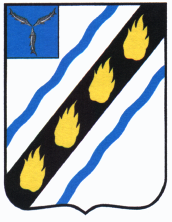 АДМИНИСТРАЦИЯСОВЕТСКОГО МУНИЦИПАЛЬНОГО РАЙОНАСАРАТОВСКОЙ ОБЛАСТИПОСТАНОВЛЕНИЕот 05.02.2015  №  123р.п. СтепноеО внесении изменений в постановление администрации Советского муниципальногорайона от 16.03.2010 № 278Руководствуясь Уставом Советского муниципального района, администрация Советского муниципального района ПОСТАНОВЛЯЕТ:Внести изменения в приложение № 1 к постановлению администрации Советского муниципального района от 16.03.2010 № 278 «О создании комиссии  по предупреждению и ликвидации чрезвычайных ситуаций  и обеспечению пожарной безопасности Советского муниципального района» (с изменениями от 22.08.2011  № 595, 05.06.2012 № 443, 26.07.2012 № 662, 09.08.2012 № 731, 06.09.2012 № 834, 08.10.2012 № 941, 19.10.2012 № 986, 24.01.2013 № 46, 15.02.2013 № 150, 18.03.2013 № 265, 01.04.2013 № 345, 01.07.2013 № 887, 05.07.2013 № 906, 20.08.2013 № 1078, 05.06.2014 №550), изложив его в новой редакции (прилагается).Глава  администрации  Советского муниципального  района                                                              С.В. ПименовЗахитов Р.К.5-00-41						СОСТАВкомиссии по предупреждению и ликвидации чрезвычайных ситуаций  и обеспечению пожарной безопасности Советского муниципального района»Верно: Начальник отдела делопроизводства и контроля администрации Советского муниципального района                                                            Н.В. ЧерниковаЛИСТ СОГЛАСОВАНИЯ К проекту постановления  «О внесении изменений в постановление администрации Советского муниципального района от 16.03.2010 № 278». Внесен 12.01.2015 г. Захитовым Р.К. - начальником отдела ГО и ЧС  администрации Советского муниципального района. Рассылка: отдел ГО и ЧСЗахитов Р.К.5-00-41                           Приложение к постановлению администрации Советского муниципального района 	от ___________№ ______«Приложение № 1 к постановлению администрации Советского муниципального района от 16.03.2010 № 278 Пименов Сергей Владимирович  - глава администрации Советского муниципального района, председатель комиссии;Алексеев Сергей Евгеньевич - начальник гарнизона, начальник Пожарной части № 59, заместитель председателя комиссии (по согласованию);Григорьева Ирина Евгеньевна- председатель комитета по вопросам строительства, ЖКХ и обеспечению безопасности жизнедеятельности населения администрации муниципального района, заместитель председателя комиссии;Дроздов Михаил Федорович- председатель  комитета по вопросам агропромышленного комплекса администрации муниципального района, заместитель председателя комиссии;Захитов Роман КиямиддиновичЧлены комиссии:- начальник отдела ГО и ЧС администрации муниципального района, секретарь комиссии.Варавкин Николай Николаевич- депутат Муниципального Собрания (по согласованию);Дябин Геннадий Васильевич- председатель комитета по вопросам социальный сферы администрации муниципального района;Ерохин Сергей Владимирович- начальник межмуниципального отдела Министерства внутренних дел РФ «Советский» (по согласованию);Перелыгин Сергей Валерьевич- главный  государственный инспектор Советского района по пожарному надзору (по согласованию);Савельев Андрей Дмитриевич - прокурор Советского муниципального района (по согласованию);Титов Сергей Александрович - начальник ОГУ «Советская районная станция по борьбе с болезнями животных» (по согласованию);Тяпкин Игорь Анатольевич- главный врач  ГУЗ СО «Советская РБ» (по согласованию).ДолжностьДата согласованияЗамечания по проекту документаПодписьФ.И.О.Председатель комитета по вопросам строительства, ЖКХ и обеспечению безопасности жизнедеятельности населенияИ.Е. ГригорьеваРуководитель аппарата О.Л. ДябинаНачальник отдела делопроизводства и контроля Н.В. Черникова Начальник  правового отделаЛ.В. ЖигачёваНачальник отдела ГО и ЧС Р.К. Захитов